Harmonogram*                                              Testovanie 9-2018                                      Žiaci so ZZ zaradení do 1. skupiny obmedzeniaMatematika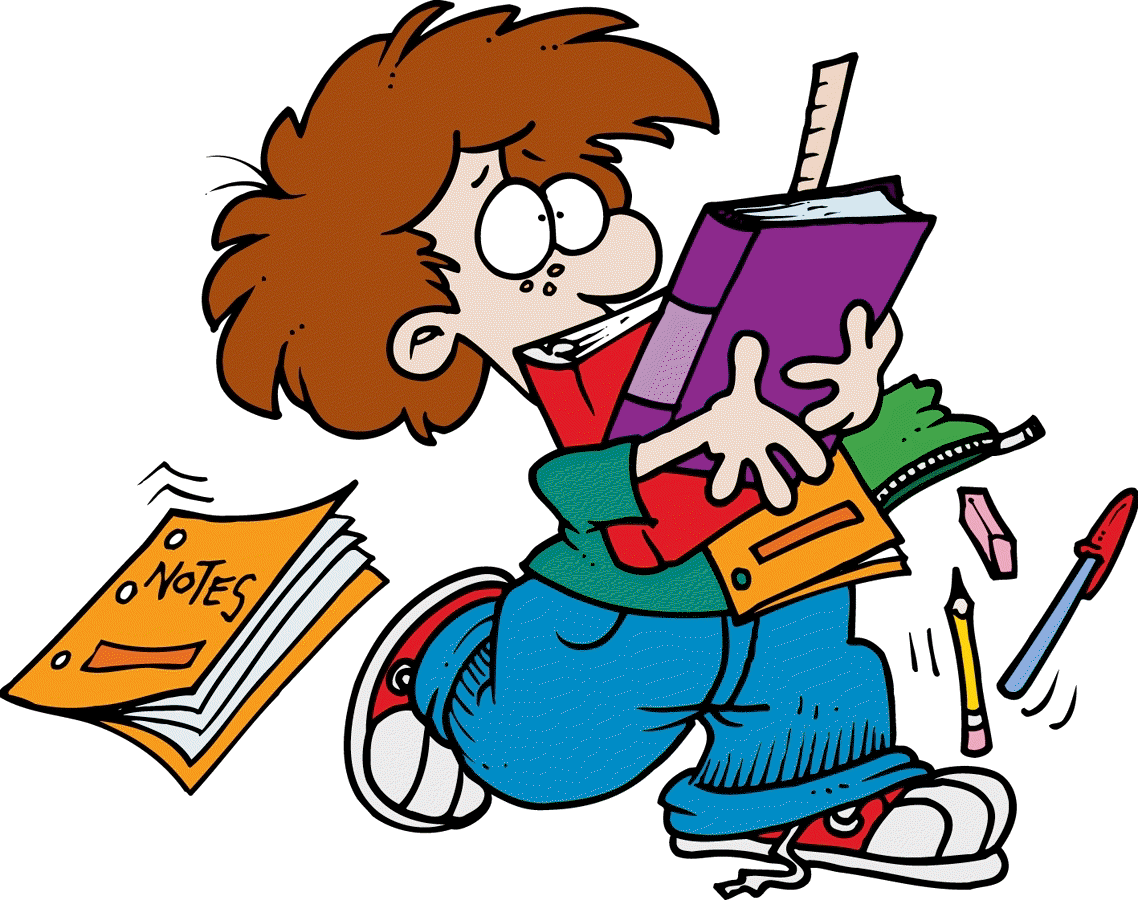 8:00 – 8:10 h (10 minút) – úvodné pokyny k testovaniu a rozdanie OH8:10 – 8:20 h (10 minút) – rozdanie testov a oboznámenie sa s testom 8:20 – 9:35 h (75 minút) – administrácia testu 9:35 – 9:40 h (5 minút) – zozbieranie testov a OH 9:40 – 10:00 h (20 minút) – prestávkaSlovenský jazyk a literatúra10:00 – 10:10 h (10 minút) – úvodné pokyny k testovaniu a rozdanie OH 10:10 – 10:20 h (10 minút) – rozdanie testov a oboznámenie sa s testom 10:20 – 11:35 h (75 minút) – administrácia testu 11:35 – 11:40 h (5 minút) – zozbieranie testov a OH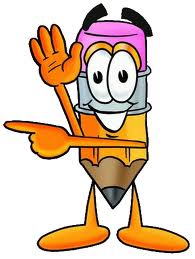 Informácie o testovaní:   www.nucem.sk/Testovanie 9